Конфеты, чай, бытовая химия: жители Алтайского края стали в два раза чаще заказывать товары на дом с помощью сервиса Почты России В Алтайском крае спрос на доставку товаров почтальонами с начала 2022 года увеличился почти в два раза по сравнению с аналогичным периодом 2021 г. Лидерами продаж стали продукты питания. Так, жители региона в текущем году купили у почтальонов более 330 000 кондитерских изделий, 136 000 коробок чая и кофе и около 105 000 единиц бытовой химии, косметики и парфюмерии.Услуга доступна на всей территории края. Доставляя пенсии или газеты, почтальоны принимают заказы на доставку товаров и при следующем посещении приносят всё необходимое на дом.Сервис наиболее востребован пожилыми людьми, маломобильными клиентами, состояние здоровья которых не всегда позволяет ходить за покупками самостоятельно, а также женщинами с маленькими детьми. Услуга также популярна у жителей отдалённых и труднодоступных населённых пунктов, где нет магазинов в шаговой доступности.Кроме того, сотрудники Почты могут принять оплату коммунальных услуг, налогов, штрафов с помощью мобильного почтово-кассового терминала (МПКТ) и выдать чек. Оплата платежей на дому ничем не отличается от оплаты услуг в почтовых отделениях. В 2022 г. уже более 42 500 платежей совершено с помощью МПКТ. Информационная справка:В состав УФПС Алтайского края «АО Почты России» входят 14 почтамтов и автобаза, 1 056 почтовых отделений (877 в сельской местности). В Алтайском крае проложено 427 почтовых маршрутов общей протяжённостью 82 284 км. В филиале работает более 6 000 сотрудников. Ежегодно почтовые работники края принимают, обрабатывают и доставляют более 15 млн писем, 700 000 посылок, 1 млн денежных переводов. УФПС Алтайского края является одним из крупнейших предприятий Сибирского региона.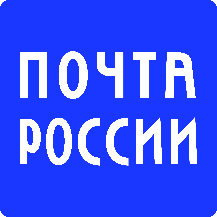 